Основным направлением оздоровления и занятости школьников во время школьных каникул является организация лагерей с дневным пребыванием на базах учреждениях образования. Каникулы - это не только пора для отдыха, но и возможность для организации здоровых форм досуга, создания благоприятных условий для оздоровления детей. В период весенних школьных каникул проведена областная акция «Каникулы в ритме ЗОЖ», направленная на формирование знаний и практических навыков здорового образа жизни, ценностного отношения к своему здоровью, осознанной потребности быть здоровыми.          Мероприятия областной акции «Каникулы в ритме ЗОЖ» проведены в  оздоровительных лагерях с дневным пребыванием на базах ГУО «Средняя школа №1 г.п.Кореличи», ГУО «Средняя школа №2 г.п.Кореличи».  31.03 и 1.04 проведен час здоровья «Профилактика вирусных инфекций.»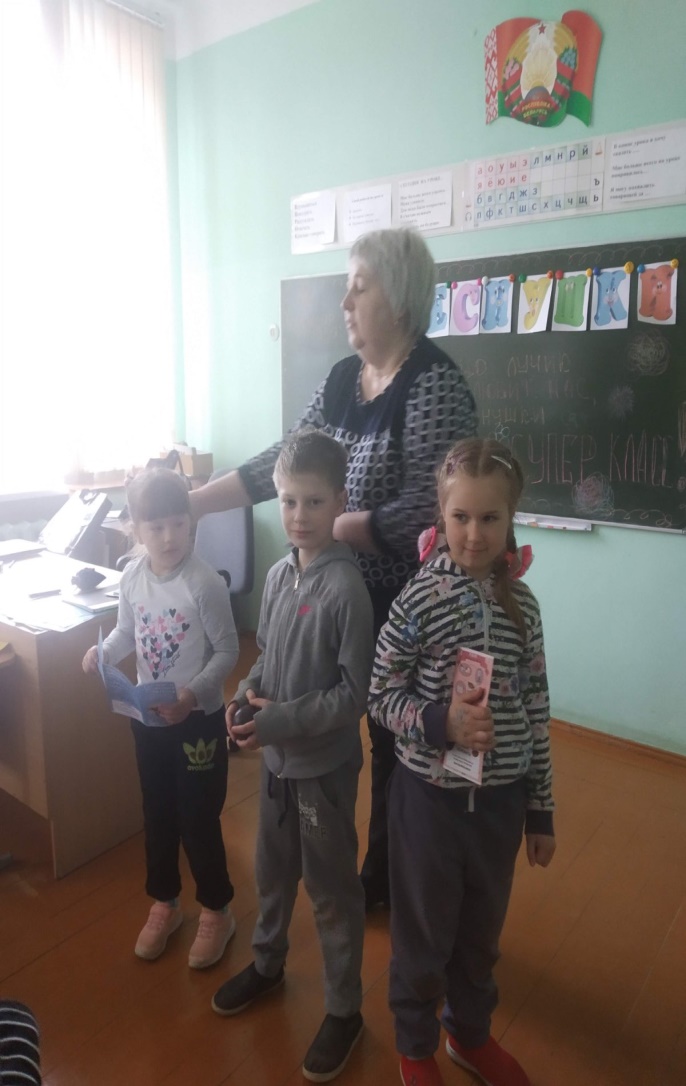 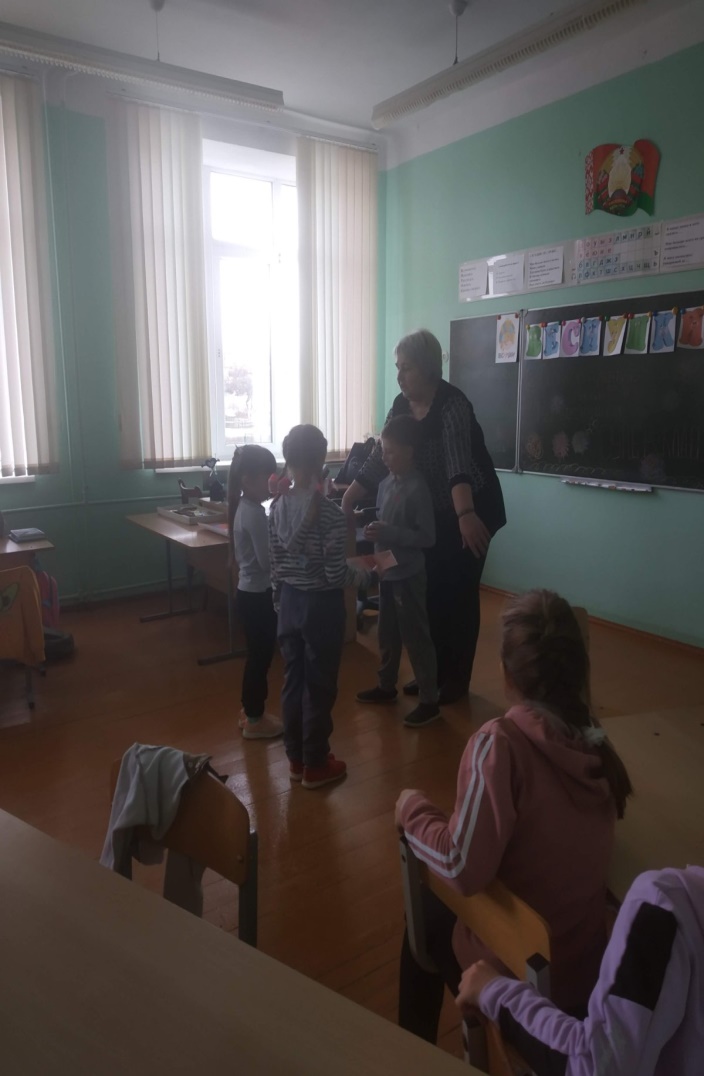 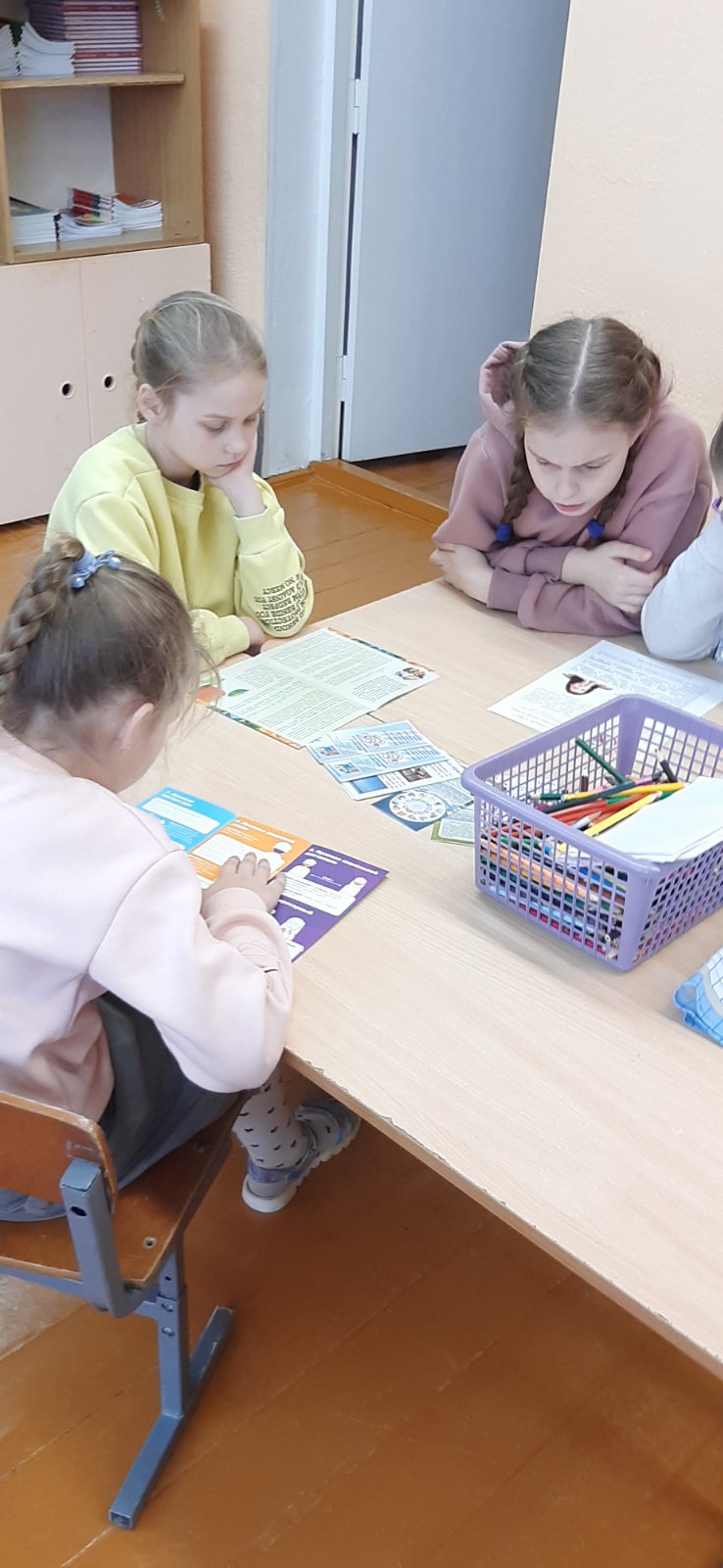 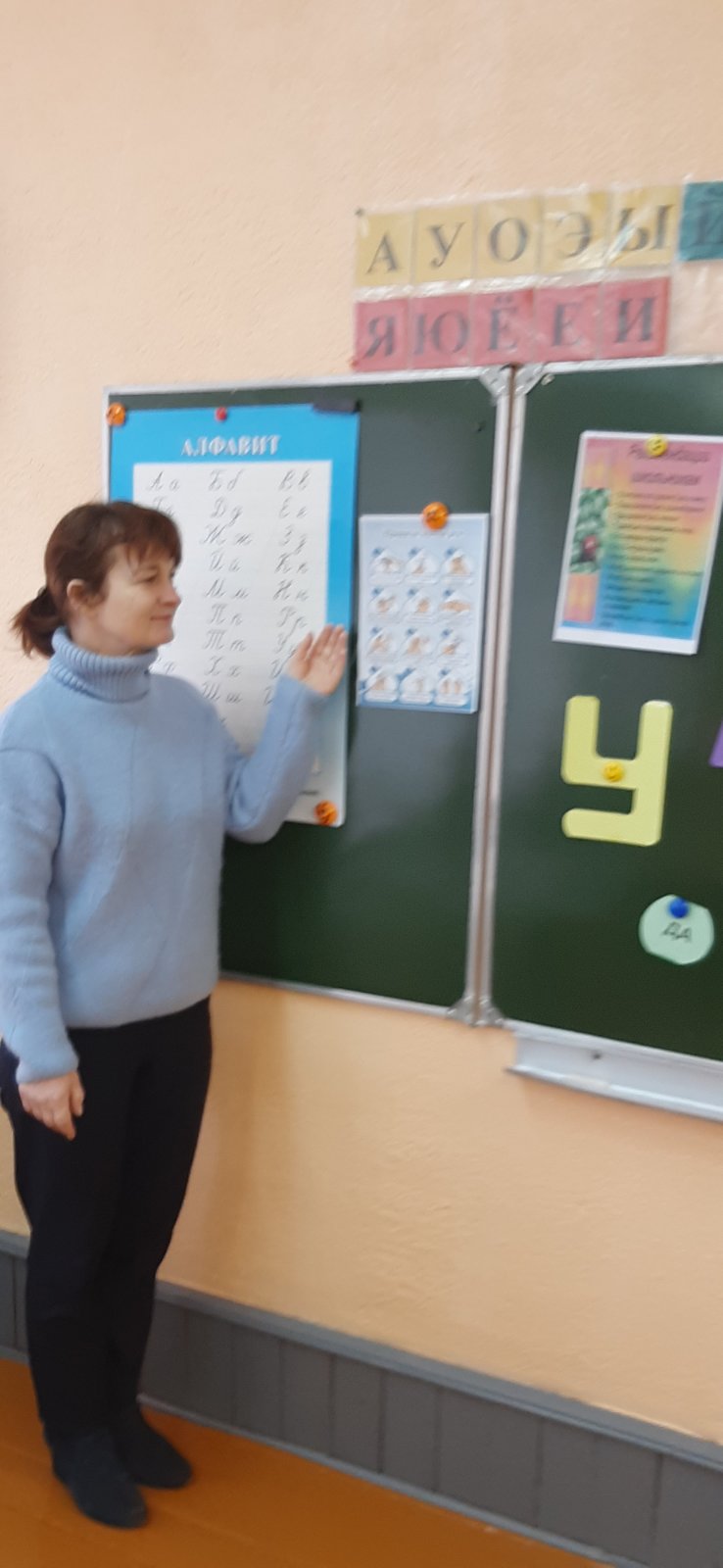 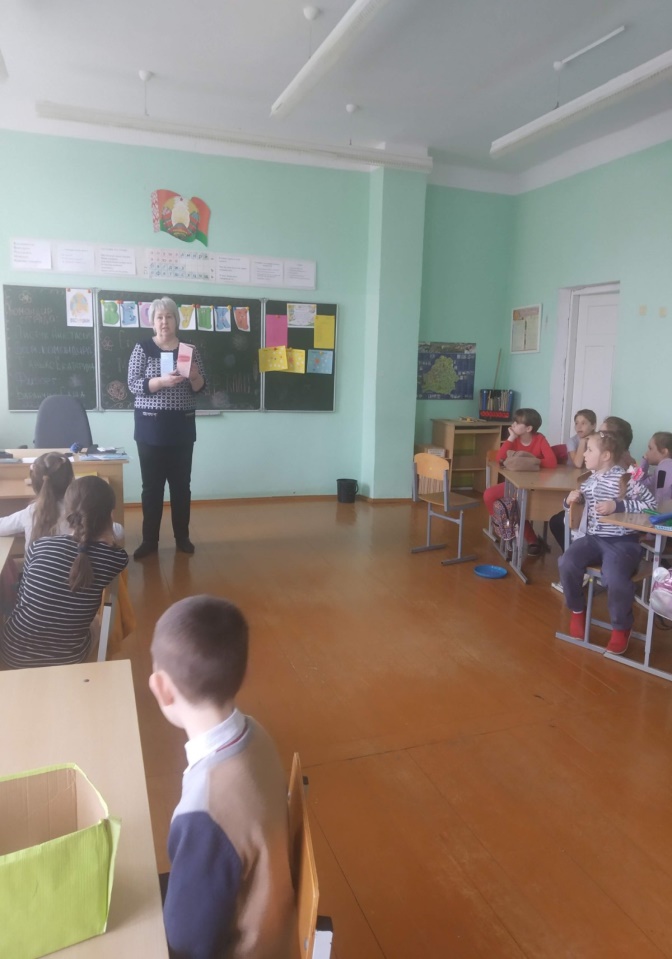 